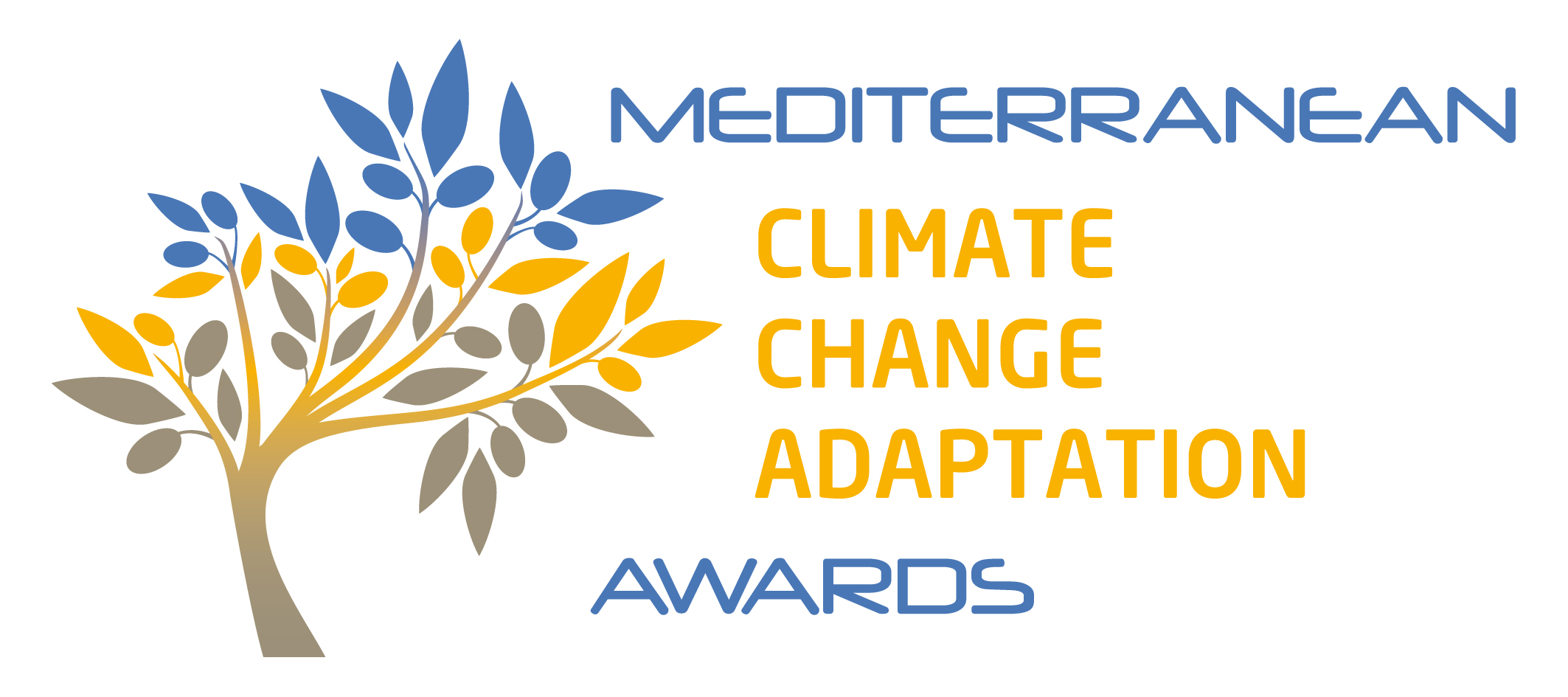 -- 3rd Edition --APPLICATION FORMReminder of how to enter the competitionDownload the application form from Awards’s websitehttps://www.medadapt-awards.com/en/enter-the-competition/Fill in the application file, consisting of the summary sheet and the form below.The summary sheet must be completed in black characters with a font size of 10, 11 or 12 points, without exceeding the specified number of pages on which to answer each question (maximum 1 page)The form must be completed in black characters with a font size of 10, 11 or 12 points, without exceeding the specified number of pages on which to answer each question (maximum 5-6 pages)The application may be illustrated with up to five visuals (map, photo, pictures, video link, etc.)NB: Files must be completed in English or French.Email the completed application file, by Thursday, April 15, 2021 (UTC-00:00) at the latest, to the following address:contact[at]@medadapt-awards.comApplication files sent after the stated deadline for applications will not be accepted.Short-listed candidates will be invited to give a presentation at a session organised by the competition jury (audio/videoconference).Short-listed candidates will be invited to attend the awards ceremony, which will take place in June 2021, during ECCA (Brussels - Belgium).Reminder of the application file assessment criteria Application files will be assessed according to the following criteria:outcomes of the action in terms of adaptation to climate changeexemplarity in implementing the adaptation actionpotential for replicating the adaptation action in other areasReminder of key competition dates Additional informationThe call for applications, the application form and the competition rules can be downloaded free of charge from Awards’s website: https://www.medadapt-awards.com/en/enter-the-competition/Further information regarding the “Mediterranean Climate Change Adaptation Awards” may be obtained by email by contacting: email - contact[at]medadapt-awards.comcontact form on website - www.medadapt-awards.com/en/contact-us/FORM TO BE COMPLETEDImportant: Please provide a succinct, concrete answer for each of the questions below, not exceeding the stipulated number of lines. You are invited to include photos or diagrams to illustrate your adaptation action (no more than four).NB: Notes explaining the requirements for each question are provided at the end of the questionnaire.Adaptation to climate change: “The process of adjustment to actual or expected climate and its effects. In human systems, adaptation seeks to moderate or avoid harm or exploit beneficial opportunities. In some natural systems, human intervention may facilitate adjustment to expected climate and its effects”. (IPCC)What is the geographical context of your action? (maximum 15 lines)Which challenge of adapting to climate change does your action address? (maximum 15 lines)In what context was your action decided upon? (maximum 15 lines)What objective(s) does this action intend to achieve? (maximum 20 lines)Does this action benefit from political backing? (maximum 10 lines)What resources (human, financial, technical, etc.) were deployed to set up this action? (maximum 20 lines)What partners/players did you mobilise to design/implement your action? How did you go about this? (maximum 10 lines)What methods, knowledge and bibliographical resources did you mobilise to define your action? (maximum 10 lines)What is the schedule for implementing your action? (maximum 10 lines)How are you monitoring and evaluating this adaptation action? (maximum 10 lines) What are the outcomes in terms of adaptation to climate change? What are the tangible benefits of your action? (maximum 25 lines)Is your adaptation action bringing about co-benefits (environmental, social, economic, etc.)? (maximum 15 lines)To what extent does your climate change adaptation action incorporate an adaptive management process? (maximum 15 lines)What were the keys to the success of this action? (maximum 15 lines)To what extent and in what conditions do you consider it possible to replicate this action in other areas? (maximum 15 lines)List here up to five visuals to illustrate your action (map ; picture ;photo, video link,…) ________________________NOTESEXPLANATIONS ON THE APPLICATION FORMWhat is the geographical context of your action? (maximum 15 lines)Specifiy the geographical features (steep-sided valley, river bed, etc.) and socio-economic factors characterising the local context for your climate change adaptation action.Which challenge of adapting to climate change does your action address? (maximum 15 lines)State the observed and/or expected change to the climate (annual precipitation / average temperatures etc.) and the observed and/or expected consequences (e.g. depleted water resources, increased urban heat, coastal flooding, desertification, etc.) justifying your adaptation action.In what context was your action decided upon? (maximum 15 lines)An adaptation action may originate in several types of context:A need to face the consequences of a climate change already being observed (e.g. adaptation of agriculture or forestry practices, coastal development, etc.) A voluntary initiative to anticipate the future consequences of climate change (e.g. adaptation or even transformation of tourist facilities, modification of urban development practices, relocation of socio-economic activities, etc.). Political will, citizens’ initiative or context of cooperation (e.g. strong local political will to anticipate the consequences of climate change for sectors of the economy and the population; partnerships or collaborative projects encouraging adaptation; a citizens’ movement to face consequences of a climate change already being observed, etc. It is important to demonstrate that the scope of the action goes beyond what is permitted by current legislation in the area concerned. What objective(s) does this action intend to achieve? (maximum 20 lines)The actions may correspond to different types of objective:“Adaptation” covers a broad spectrum of actions. The international community groups responses under three broad complementary categories:implementing technical and engineering solutions; so-called “grey” approaches (e.g. building rain water storage facilities to anticipate droughts);using the services of nature; so-called “green” approaches (e.g. restoring sand dunes to fight coastal erosion, planting trees on river banks to limit flooding);developing new knowledge, training, information; modifying organisations, local planning and taxation; so-called “soft” approaches.An adaptation action may either draw on just one of these approaches or combine one or more of them.objectives of actions in category 1 “Resilient facilities and infrastructure” may be to safeguard buildings, infrastructure and networks in light of climate changes, to improve summertime thermal comfort in buildings and the public realm, reduce summertime electricity demand, etc. objectives of actions in category 2 “Preservation of ecosystems and nature-based solutions” may be to support the ecosystem services involved in adaptation, or to increase the resilience of natural systems and enhance biodiversity  (e.g. protecting wetlands, encouraging the use of more drought-resistant plant species, etc.).objective of actions in category 3 “Designing, implementing and monitoring public policies” may involve improving local knowledge of the effects of climate change to aid decision-making, raising the awareness of local stakeholders to obtain their buy-in for climate policies, altering behaviour via incentives or regulatory action, etc. Does this action benefit from political backing? (maximum 10 lines)State here whether the action benefits from any form of political backing and, if so, at what levels (local, regional, national, international). What resources (human, financial, technical, etc.) were deployed to set up this action? (maximum 20 lines)In this section, please state:the human resources that either exist (and the time allocated to the assignment) and/or are new (positions created to implement and monitor this action);the technical resources (for example: performance of preliminary studies, organisation of a mediation process, engineering work, use of a communication agency, etc.);the estimated total cost of this operation and its funding methods (own funds, support from a funding body, research and/or cooperation programme, etc.).What partners/players did you mobilise to design/implement your action? How did you go about this? (maximum 10 lines)In this section, state whether the action mobilised:only the project sponsor;the services of the local authority (if so, which ones and under what conditions?)other partners/stakeholders (in this case, which ones and under what conditions: consultation, public meetings, mediation, etc.).What methods, knowledge and bibliographical resources did you mobilise to define your action? (maximum 10 lines)In this section, state the methods used to identify the adaptation issues, plan the action, and monitor and evaluate it. For example, the action sponsor may mobilise:existing reports and data made available by government departments, regional authorities, international organisations (e.g. Plan Bleu) and the research community;methods or guidelines proposed by agencies (e.g. ADEME) or funding bodies;collective memory and knowledge;consultation of experts;assistance from a specialist service-provider.What is the schedule for implementing your action? (maximum 10 lines)In this section, state the different stages involved in implementing your action and indicate the schedule associated with each stage.How are you monitoring and evaluating this adaptation action? (maximum 10 lines) In this section, state whether this action has been monitored and evaluated and, if it has, the implementation and performance indicators identified.What are the outcomes in terms of adaptation to climate change? What are the tangible benefits of your action? (maximum 25 lines)In this section, state in concrete terms how the action implemented has fostered adaptation to climate change. Examples include:impacts of an urban greening programme;reduced water consumption;adaptation of agricultural practices.Is your adaptation action bringing about co-benefits (environmental, social, economic, etc.)? (maximum 15 lines)If this action brought about spin-offs other than those related to climate change adaptation, state them here. Co-benefits include:improved quality of life;greater social cohesion;reduced poverty;reduced greenhouse gas emissions;protected ecosystems;establishment of a new cooperation-based relationship.To what extent does your climate change adaptation action incorporate an adaptive management process? (maximum 15 lines)State here how your action could be geared to as many climate change scenarios as possible, as well as the anticipated changes to natural and socio-economic systems.What were the keys to the success of this action? (maximum 15 lines)State what, from your leader’s standpoint, played a decisive role in making this action successful. If this action met any setbacks during the design or implementation period, describe them and the means by which you overcame them. Examples:political backing;technical issues (technology, knowledge, etc.);social issues (relating to social acceptance of the action, public consultation, etc.);financial issues;legal issues, etc.To what extent and in what conditions do you consider it possible to replicate this action in other areas? (maximum 15 lines)In this section explain how the action could be replicated, to help other regions and players face similar consequences of climate change. Within what time frame, and using what resources?List here up to five visuals to illustrate your action (map ; picture ;photo, video link,…) picture 1picture 2location mapvideo link :XXXSUMMARY SHEET TO BE COMPLETEDImportant: Please do not exceed the space provided for this summary sheet (1 page)SUMMARY SHEET TO BE COMPLETEDImportant: Please do not exceed the space provided for this summary sheet (1 page)SUMMARY SHEET TO BE COMPLETEDImportant: Please do not exceed the space provided for this summary sheet (1 page)YOUR ORGANISATION (AND YOUR PARTNERS)YOUR ORGANISATION (AND YOUR PARTNERS)YOUR ORGANISATION (AND YOUR PARTNERS)Action leader(s) Key partners (if any)Your countryArea(s) concerned(name of area, surface area, number of inhabitants, status of the area authority, etc.)YOUR ACTIONYOUR ACTIONYOUR ACTIONTitle of the actionApplication categoryCategory 1 “Resilient facilities and infrastructure”Application categoryCategory 2 “Preservation of ecosystems and nature-based solutions”Application categoryCategory 3“Designing, implementing and monitoring public policies”KEY POINTS OF YOUR ACTIONKEY POINTS OF YOUR ACTIONKEY POINTS OF YOUR ACTIONGeographical context of the action Consequences of climate change justifying the adaptation actionObjective(s) of the adaptation actionImplementation scheduleDescription of the actionOutcome achievedPotential for replicationCONTACT PERSON CONTACT PERSON First name, surname   Position   Organisation TelephoneEmailPostal addressCountry